BackgroundMethodsRadon samples were collected for the purpose of this radon survey using the United States Environmental Protection Agency (US EPA) Method #402-R-92-004 Liquid Scintillation (LS). Sampling devices were obtained through AccuStar Labs, a certified radon laboratory. One hundred seventy nine devices were deployed throughout the building for a minimum 48-hour time period. Devices were deployed on 3/18/2019 and collected on 3/20/2019.ResultsTests were taken during normal operations at Abington Early Education/Pre-K, Middle, High School. Of the 179 areas where test devices were deployed, devices from 175 areas were collected and submitted to AccuStar Labs. The lab results from the survey appear in Appendix A.DiscussionRadon Unit staff reviewed the lab results from AccuStar Labs and found all quality assurance parameters within acceptable limits. Appendix A shows that radon levels in the building ranged from less than 0.4 pCi/L to 5.7 pCi/L. Two areas screened had radon levels above the US EPA action guideline of 4 picocuries per liter of air pCi/L (Custodial Rm (adjacent to 1007, Room M1-A). Both rooms are currently unoccupied. Radon levels were not elevated elsewhere.  Please note that four vials could not be submitted due to being missing/tampered/found on floor. Five additional areas were not tested due to either lack of access or due to being unoccupied spaces.  These areas were:•	IDF4 - (Vial # 3136166)•	High School Boys Locker Rm – (Vial # 3136126)•	Middle School Boys Locker Rm – (Vial # 3136129)•	Middle School Girls Locker Rm – (Vial # 3136130)•	Electric and IDF rooms adjacent to HS Men’s Locker Rm•	Storage room in athletic office 1026•           1204C Acid Tank Room•           Custodial near 1226Radon GasAccording to the National Research Council (NRC, 1999), “low levels of radon are present in all the air we breathe.” Radon is a naturally occurring, radioactive gas that is produced by the natural decay of uranium in the soil. The average outdoor radon level is about 0.4 pCi/L (US EPA, 2009). Once radon is formed, it migrates through various pathways in the soil and can enter a building through cracks, holes, and joints in a building’s foundation (US EPA, 2009). The EPA recommends mitigation for indoor radon levels at or above 4 pCi/L.According to the US EPA (2009), radon gas “decays into radioactive particles that can get trapped in your lungs when you breathe. As they break down further, these particles release small bursts of energy.” This activity can damage your lung tissue and increase a person’s risk of developing lung cancer (US EPA, 2009). Radon is the leading cause of lung cancer in non-smokers. In 2005, the U.S. Surgeon General issued a health advisory stating that indoor radon is the second leading cause of lung cancer (US EPA, 2013).RecommendationsBased on the measurements and observations made during the visit, the following recommendations are made.It would be prudent to contact certified radon measurement and mitigation specialists to confirm the results found (Rooms 1007, M1-A) and to assess any occupied rooms above the rooms in question and to mitigate any elevated areas. The two organizations that certify radon measurement and mitigation specialists are:National Radon Safety Board (NRSB) www.nrsb.orgAmerican Association of Radon Scientists and Technologists (AARST) http://aarst-nrpp.com/wp/.It would be prudent for your radon measurement specialist to test areas with missing/disturbed/tampered sampling devices, untested occupied rooms above unoccupied untested areas during confirmation testing. These areas include:IDF4High School Boys Locker RmMiddle School Boys Locker RmMiddle School Girls Locker RmElectric and IDF rooms adjacent to HS Men’s Locker RmStorage room in athletic office 10261204c Acid tank roomCustodial near 1226Refer to resource manual and other related IAQ documents located on the MDPH’s website for further building-wide evaluations and advice on maintaining public buildings. These documents are available at: http://mass.gov/dph/iaq.If you have any questions or concerns, please call the Massachusetts Department of Public Health Radon Assessment Unit at (413) 586-7525.References National Research Council (NRC). 1999. Risk Assessment of Radon in Drinking Water, National Academy Press.United States Environmental Protection Agency (US EPA). 2009. “A Citizen’s Guide to Radon.  The Guide To Protecting Yourself and Your Family From Radon”. US Environmental Protection Agency.  EPA402/K-09/001. January 2009.United States Environmental Protection Agency (US EPA). 2013. “Home Buyers and Seller’s Guide to Radon”. US Environmental Protection Agency. EPA402/K-13/002. September 2013.Appendix ARadon Survey ResultsNELAC NY 11769NRPP 103216 AL NRSB ARL0017Laboratory Report for:	Property Tested: Peter Schafer, SuperintendentEPA Method #402-R-92-004Liquid Scintillation NRPP Device Code 8088 NRSB Device Code 12193Abington Public Schools 1071 Washington StreetAbington Pre-K, Middle, High School 201 Gliniewicz WayAbington  MA	02351	Abington MA  02351Log NumberDevice NumberTest Exposure Duration:Area TestedResultpCi/L2455783  31358862455784  31358872455785  31358882455786  31358892455787  31358902455788  31358912455789  31358922455790  31358932455791  31358942455792  31358952455793  313589603/18/201903/18/201903/18/201903/18/201903/18/201903/18/201903/18/201903/18/201903/18/201903/18/201903/18/20191:30 pm1:40 pm1:40 pm1:40 pm1:45 pm1:50 pm1:55 pm1:55 pm2:00 pm2:00 pm2:05 pm03/20/2019  2:45 pm03/20/2019  2:50 pm03/20/2019  2:50 pm03/20/2019  2:50 pm03/20/2019  2:50 pm03/20/2019  2:55 pm03/20/2019  2:55 pm03/20/2019  2:55 pm03/20/2019  2:55 pm03/20/2019  3:00 pm03/20/2019  3:00 pmRoom M-1 Mechanical Room E-1Room EE-1Room 1005 Room MDF1 Room 1006A Room 1006B Room MDF-2 Room 1006C Room 1006D Room 1007< 0.4< 0.4< 0.40.40.40.70.71.50.80.70.4Comment:A copy of this report was emailed to lisa.hebert@state.ma.us.Distributed by: Dept of Public Health-Western RegionalDate Received: 03/22/2019Date Logged:03/22/2019Date Analyzed: 03/23/2019Date Reported:03/25/2019Disclaimer:Report Reviewed By: _   ____   ___   ___Report Approved By: ___   ___   ___   ____   __Shawn Price, Director of Laboratory Operations, AccuStar Labs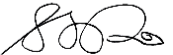 The uncertainty of this radon measurement is ~+/- 10 %. Factors contributing to uncertainty include statistical variations, daily and seasonal variations in radon concentrations, sample collection techniques and operation of the dwelling. Interference with test conditions may influence the test results.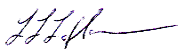 This report may only be transferred to a third party in its entirety. Analytical results relate to the samples AS RECEIVED BY THE LABORATORY. Results shown on  this report represent levels of radon gas measured between the dates shown in the room or area of the site identified above as "Property Tested". Incorrect information will affect results. The results may not be construed as either predictive or supportive of measurements conducted in any area of this structure at any other time. AccuStar Labs, its employees and agents are not responsible for the consequences of any action taken or not taken based upon the results reported or any verbal or written interpretation of the results.NELAC NY 11769NRPP 103216 AL NRSB ARL0017Laboratory Report for:	Property Tested: Peter Schafer, SuperintendentEPA Method #402-R-92-004Liquid Scintillation NRPP Device Code 8088 NRSB Device Code 12193Abington Public Schools 1071 Washington StreetAbington Pre-K, Middle, High School 201 Gliniewicz WayAbington  MA	02351	Abington MA  02351Log NumberDevice NumberTest Exposure Duration:Area TestedResultpCi/L2455794  31358972455795  31358982455796  31358992455797  31359002455798  31361012455799  31361022455800  31361032455801  31361042455802  31361052455803  31361062455804  313610703/18/201903/18/201903/18/201903/18/201903/18/201903/18/201903/18/201903/18/201903/18/201903/18/201903/18/20192:05 pm1:55 pm1:55 pm2:05 pm2:15 pm2:20 pm2:25 pm2:25 pm2:30 pm2:35 pm2:35 pm03/20/2019  3:00 pm03/20/2019  2:55 pm03/20/2019  2:55 pm03/20/2019  3:05 pm03/20/2019  3:10 pm03/20/2019  3:10 pm03/20/2019  3:10 pm03/20/2019  3:10 pm03/20/2019  3:15 pm03/20/2019  3:15 pm03/20/2019  3:15 pmRoom Custodial QA-1QA-2QA-3Room 1008BRoom Middle School Gym NW Room Middle School Gym NE Room Gym Storage 1010DRoom Gym Storage and Workout 1010C Room HS Gym 1010B NERoom HS Gym 1010B SE4.51.01.5< 0.4< 0.4< 0.4< 0.40.5< 0.4< 0.40.4Comment:A copy of this report was emailed to lisa.hebert@state.ma.us.Distributed by: Dept of Public Health-Western RegionalDate Received: 03/22/2019Date Logged:03/22/2019Date Analyzed: 03/23/2019Date Reported:03/25/2019Disclaimer:Report Reviewed By: _   ____   ___   ___Report Approved By: ___   ___   ___   ____   __Shawn Price, Director of Laboratory Operations, AccuStar LabsThe uncertainty of this radon measurement is ~+/- 10 %. Factors contributing to uncertainty include statistical variations, daily and seasonal variations in radon concentrations, sample collection techniques and operation of the dwelling. Interference with test conditions may influence the test results.This report may only be transferred to a third party in its entirety. Analytical results relate to the samples AS RECEIVED BY THE LABORATORY. Results shown on  this report represent levels of radon gas measured between the dates shown in the room or area of the site identified above as "Property Tested". Incorrect information will affect results. The results may not be construed as either predictive or supportive of measurements conducted in any area of this structure at any other time. AccuStar Labs, its employees and agents are not responsible for the consequences of any action taken or not taken based upon the results reported or any verbal or written interpretation of the results.NELAC NY 11769NRPP 103216 AL NRSB ARL0017Laboratory Report for:	Property Tested: Peter Schafer, SuperintendentEPA Method #402-R-92-004Liquid Scintillation NRPP Device Code 8088 NRSB Device Code 12193Abington Public Schools 1071 Washington StreetAbington Pre-K, Middle, High School 201 Gliniewicz WayAbington  MA	02351	Abington MA  02351Log NumberDevice NumberTest Exposure Duration:Area TestedResultpCi/L2455805  31361082455806  31361092455807  31361102455808  31361112455809  31361132455810  31361142455811  31361152455812  31361162455813  31361172455814  31361182455815  313611903/18/201903/18/201903/18/201903/18/201903/18/201903/18/201903/18/201903/18/201903/18/201903/18/201903/18/20192:40 pm2:40 pm2:45 pm2:50 pm2:50 pm2:50 pm2:50 pm2:55 pm2:55 pm3:00 pm2:15 pm03/20/2019  3:20 pm03/20/2019  3:20 pm03/20/2019  3:20 pm03/20/2019  3:20 pm03/20/2019  3:25 pm03/20/2019  3:25 pm03/20/2019  3:25 pm03/20/2019  3:30 pm03/20/2019  3:30 pm03/20/2019  3:35 pm03/20/2019  3:10 pmRoom HS Gym 1010B SW Room HS Gym 1010B NW Room 1015 Fitness Center Room 1017 Auditorium E Room 1017 Auditorium W Room Stage LeftRoom Stage RightRoom 1017 Auditorium Upper Room 1016 Athletic Office Room 1013QA-4< 0.4< 0.4< 0.40.40.50.40.40.40.90.40.4Comment:A copy of this report was emailed to lisa.hebert@state.ma.us.Distributed by: Dept of Public Health-Western RegionalDate Received: 03/22/2019Date Logged:03/22/2019Date Analyzed: 03/23/2019Date Reported:03/25/2019Disclaimer:Report Reviewed By: _   ____   ___   ___Report Approved By: ___   ___   ___   ____   __Shawn Price, Director of Laboratory Operations, AccuStar LabsThe uncertainty of this radon measurement is ~+/- 10 %. Factors contributing to uncertainty include statistical variations, daily and seasonal variations in radon concentrations, sample collection techniques and operation of the dwelling. Interference with test conditions may influence the test results.This report may only be transferred to a third party in its entirety. Analytical results relate to the samples AS RECEIVED BY THE LABORATORY. Results shown on  this report represent levels of radon gas measured between the dates shown in the room or area of the site identified above as "Property Tested". Incorrect information will affect results. The results may not be construed as either predictive or supportive of measurements conducted in any area of this structure at any other time. AccuStar Labs, its employees and agents are not responsible for the consequences of any action taken or not taken based upon the results reported or any verbal or written interpretation of the results.NELAC NY 11769NRPP 103216 AL NRSB ARL0017Laboratory Report for:	Property Tested: Peter Schafer, SuperintendentEPA Method #402-R-92-004Liquid Scintillation NRPP Device Code 8088 NRSB Device Code 12193Abington Public Schools 1071 Washington StreetAbington Pre-K, Middle, High School 201 Gliniewicz WayAbington  MA	02351	Abington MA  02351Comment:A copy of this report was emailed to lisa.hebert@state.ma.us.Distributed by: Dept of Public Health-Western RegionalDate Received: 03/22/2019Date Logged:03/22/2019Date Analyzed: 03/23/2019Date Reported:03/25/2019Disclaimer:Report Reviewed By: _   ____   ___   ___Report Approved By: ___   ___   ___   ____   __Shawn Price, Director of Laboratory Operations, AccuStar LabsThe uncertainty of this radon measurement is ~+/- 10 %. Factors contributing to uncertainty include statistical variations, daily and seasonal variations in radon concentrations, sample collection techniques and operation of the dwelling. Interference with test conditions may influence the test results.This report may only be transferred to a third party in its entirety. Analytical results relate to the samples AS RECEIVED BY THE LABORATORY. Results shown on  this report represent levels of radon gas measured between the dates shown in the room or area of the site identified above as "Property Tested". Incorrect information will affect results. The results may not be construed as either predictive or supportive of measurements conducted in any area of this structure at any other time. AccuStar Labs, its employees and agents are not responsible for the consequences of any action taken or not taken based upon the results reported or any verbal or written interpretation of the results.NELAC NY 11769NRPP 103216 AL NRSB ARL0017Laboratory Report for:	Property Tested: Peter Schafer, SuperintendentEPA Method #402-R-92-004Liquid Scintillation NRPP Device Code 8088 NRSB Device Code 12193Abington Public Schools 1071 Washington StreetAbington Pre-K, Middle, High School 201 Gliniewicz WayAbington  MA	02351	Abington MA  02351Comment:A copy of this report was emailed to lisa.hebert@state.ma.us.Distributed by: Dept of Public Health-Western RegionalDate Received: 03/22/2019Date Logged:03/22/2019Date Analyzed: 03/23/2019Date Reported:03/25/2019Disclaimer:Report Reviewed By: _   ____   ___   ___Report Approved By: ___   ___   ___   ____   __Shawn Price, Director of Laboratory Operations, AccuStar LabsThe uncertainty of this radon measurement is ~+/- 10 %. Factors contributing to uncertainty include statistical variations, daily and seasonal variations in radon concentrations, sample collection techniques and operation of the dwelling. Interference with test conditions may influence the test results.This report may only be transferred to a third party in its entirety. Analytical results relate to the samples AS RECEIVED BY THE LABORATORY. Results shown on  this report represent levels of radon gas measured between the dates shown in the room or area of the site identified above as "Property Tested". Incorrect information will affect results. The results may not be construed as either predictive or supportive of measurements conducted in any area of this structure at any other time. AccuStar Labs, its employees and agents are not responsible for the consequences of any action taken or not taken based upon the results reported or any verbal or written interpretation of the results.NELAC NY 11769NRPP 103216 AL NRSB ARL0017Laboratory Report for:	Property Tested: Peter Schafer, SuperintendentEPA Method #402-R-92-004Liquid Scintillation NRPP Device Code 8088 NRSB Device Code 12193Abington Public Schools 1071 Washington StreetAbington Pre-K, Middle, High School 201 Gliniewicz WayAbington  MA	02351	Abington MA  02351Log NumberDevice NumberTest Exposure Duration:Area TestedResultpCi/L2455838  31361462455839  31361472455840  31361482455841  31361492455842  31361502455843  31361512455844  31361522455845  31361532455846  31361542455847  31361552455848  313615603/18/201903/18/201903/18/201903/18/201903/18/201903/18/201903/18/201903/18/201903/18/201903/18/201903/18/20194:00 pm4:00 pm4:05 pm4:05 pm4:10 pm4:10 pm4:15 pm4:15 pm4:20 pm4:20 pm4:20 pm03/20/2019  4:25 pm03/20/2019  4:25 pm03/20/2019  4:30 pm03/20/2019  4:30 pm03/20/2019  4:30 pm03/20/2019  4:30 pm03/20/2019  4:35 pm03/20/2019  4:35 pm03/20/2019  4:35 pm03/20/2019  4:35 pm03/20/2019  4:40 pmRoom 1019A Room 1000F Room 1100A Room 1000C Room 1100A E-3Room M-3 Room 1001 Room IDF3 Room 1002A Room 1002B0.70.6< 0.40.6< 0.42.11.30.80.6< 0.4< 0.4Comment:A copy of this report was emailed to lisa.hebert@state.ma.us.Distributed by: Dept of Public Health-Western RegionalDate Received: 03/22/2019Date Logged:03/22/2019Date Analyzed: 03/23/2019Date Reported:03/25/2019Disclaimer:Report Reviewed By: _   ____   ___   ___Report Approved By: ___   ___   ___   ____   __Shawn Price, Director of Laboratory Operations, AccuStar LabsThe uncertainty of this radon measurement is ~+/- 10 %. Factors contributing to uncertainty include statistical variations, daily and seasonal variations in radon concentrations, sample collection techniques and operation of the dwelling. Interference with test conditions may influence the test results.This report may only be transferred to a third party in its entirety. Analytical results relate to the samples AS RECEIVED BY THE LABORATORY. Results shown on  this report represent levels of radon gas measured between the dates shown in the room or area of the site identified above as "Property Tested". Incorrect information will affect results. The results may not be construed as either predictive or supportive of measurements conducted in any area of this structure at any other time. AccuStar Labs, its employees and agents are not responsible for the consequences of any action taken or not taken based upon the results reported or any verbal or written interpretation of the results.NELAC NY 11769NRPP 103216 AL NRSB ARL0017Laboratory Report for:	Property Tested: Peter Schafer, SuperintendentEPA Method #402-R-92-004Liquid Scintillation NRPP Device Code 8088 NRSB Device Code 12193Abington Public Schools 1071 Washington StreetAbington Pre-K, Middle, High School 201 Gliniewicz WayAbington  MA	02351	Abington MA  02351Log NumberDevice NumberTest Exposure Duration:Area TestedResultpCi/L2455849  31361572455850  31361582455851  31361592455852  31361602455853  31361612455854  31361622455855  31361632455856  31361642455857  31361652455858  31361672455859  313616803/18/201903/18/201903/18/201903/18/201903/18/201903/18/201903/18/201903/18/201903/18/201903/18/201903/18/20194:25 pm4:25 pm4:30 pm3:50 pm3:55 pm4:25 pm4:30 pm4:35 pm4:35 pm4:40 pm4:40 pm03/20/2019  4:40 pm03/20/2019  4:40 pm03/20/2019  4:40 pm03/20/2019  4:15 pm03/20/2019  4:15 pm03/20/2019  4:40 pm03/20/2019  4:45 pm03/20/2019  4:45 pm03/20/2019  4:45 pm03/20/2019  4:50 pm03/20/2019  4:55 pmRoom 1002C Room 1002D Room 1104 QA-10QA-11QA-12Room 1106Room 1108Room 1110 Room Custodial Room 1122< 0.4< 0.4< 0.40.50.4< 0.41.0< 0.40.41.5< 0.4Comment:A copy of this report was emailed to lisa.hebert@state.ma.us.Distributed by: Dept of Public Health-Western RegionalDate Received: 03/22/2019Date Logged:03/22/2019Date Analyzed: 03/23/2019Date Reported:03/25/2019Disclaimer:Report Reviewed By: _   ____   ___   ___Report Approved By: ___   ___   ___   ____   __Shawn Price, Director of Laboratory Operations, AccuStar LabsThe uncertainty of this radon measurement is ~+/- 10 %. Factors contributing to uncertainty include statistical variations, daily and seasonal variations in radon concentrations, sample collection techniques and operation of the dwelling. Interference with test conditions may influence the test results.This report may only be transferred to a third party in its entirety. Analytical results relate to the samples AS RECEIVED BY THE LABORATORY. Results shown on  this report represent levels of radon gas measured between the dates shown in the room or area of the site identified above as "Property Tested". Incorrect information will affect results. The results may not be construed as either predictive or supportive of measurements conducted in any area of this structure at any other time. AccuStar Labs, its employees and agents are not responsible for the consequences of any action taken or not taken based upon the results reported or any verbal or written interpretation of the results.NELAC NY 11769NRPP 103216 AL NRSB ARL0017Laboratory Report for:	Property Tested: Peter Schafer, SuperintendentEPA Method #402-R-92-004Liquid Scintillation NRPP Device Code 8088 NRSB Device Code 12193Abington Public Schools 1071 Washington StreetAbington Pre-K, Middle, High School 201 Gliniewicz WayAbington  MA	02351	Abington MA  02351Log NumberDevice NumberTest Exposure Duration:Area TestedResultpCi/L2455860  31361692455861  31361702455862  31361712455863  31361722455864  31361732455865  31361742455866  31361752455867  31361762455868  31361772455869  31361792455870  313618003/18/201903/18/201903/18/201903/18/201903/18/201903/18/201903/18/201903/18/201903/18/201903/18/201903/18/20194:45 pm4:45 pm4:50 pm4:50 pm4:50 pm4:50 pm4:55 pm4:55 pm5:00 pm5:00 pm5:00 pm03/20/2019  4:55 pm03/20/2019  4:55 pm03/20/2019  4:55 pm03/20/2019  5:00 pm03/20/2019  5:00 pm03/20/2019  5:00 pm03/20/2019  5:00 pm03/20/2019  5:05 pm03/20/2019  5:05 pm03/20/2019  5:10 pm03/20/2019  5:10 pmRoom 1124Room 1126Room 1127Room 1125Room 1123Room 1121Room 1120Room 1111Room 1112Room 1114Room 1116< 0.4< 0.4< 0.40.4< 0.4< 0.4< 0.4< 0.4< 0.40.80.4Comment:A copy of this report was emailed to lisa.hebert@state.ma.us.Distributed by: Dept of Public Health-Western RegionalDate Received: 03/22/2019Date Logged:03/22/2019Date Analyzed: 03/23/2019Date Reported:03/25/2019Disclaimer:Report Reviewed By: _   ____   ___   ___Report Approved By: ___   ___   ___   ____   __Shawn Price, Director of Laboratory Operations, AccuStar LabsThe uncertainty of this radon measurement is ~+/- 10 %. Factors contributing to uncertainty include statistical variations, daily and seasonal variations in radon concentrations, sample collection techniques and operation of the dwelling. Interference with test conditions may influence the test results.This report may only be transferred to a third party in its entirety. Analytical results relate to the samples AS RECEIVED BY THE LABORATORY. Results shown on  this report represent levels of radon gas measured between the dates shown in the room or area of the site identified above as "Property Tested". Incorrect information will affect results. The results may not be construed as either predictive or supportive of measurements conducted in any area of this structure at any other time. AccuStar Labs, its employees and agents are not responsible for the consequences of any action taken or not taken based upon the results reported or any verbal or written interpretation of the results.NELAC NY 11769NRPP 103216 AL NRSB ARL0017Laboratory Report for:	Property Tested: Peter Schafer, SuperintendentEPA Method #402-R-92-004Liquid Scintillation NRPP Device Code 8088 NRSB Device Code 12193Abington Public Schools 1071 Washington StreetAbington Pre-K, Middle, High School 201 Gliniewicz WayAbington  MA	02351	Abington MA  02351Log NumberDevice NumberTest Exposure Duration:Area TestedResultpCi/L2455871  31361812455872  31361822455873  31361832455874  31361842455875  31361852455876  31361862455877  31361872455878  31361882455879  31361892455880  31361902455881  313619103/18/201903/18/201903/18/201903/18/201903/18/201903/18/201903/18/201903/18/201903/18/201903/18/201903/18/20194:45 pm4:45 pm4:45 pm5:05 pm5:05 pm5:10 pm5:10 pm5:15 pm5:15 pm5:20 pm5:20 pm03/20/2019  4:55 pm03/20/2019  4:55 pm03/20/2019  5:10 pm03/20/2019  5:10 pm03/20/2019  5:15 pm03/20/2019  5:15 pm03/20/2019  5:15 pm03/20/2019  5:35 pm03/20/2019  5:40 pm03/20/2019  5:30 pm03/20/2019  5:30 pmQA-13 QA-14 QA-15Room 1118Room 1117Room 1115Room 1113 Room E-4 Room IDF-4A Room 1109Room 1107< 0.4< 0.4< 0.40.40.40.60.60.80.40.50.4Comment:A copy of this report was emailed to lisa.hebert@state.ma.us.Distributed by: Dept of Public Health-Western RegionalDate Received: 03/22/2019Date Logged:03/22/2019Date Analyzed: 03/23/2019Date Reported:03/25/2019Disclaimer:Report Reviewed By: _   ____   ___   ___Report Approved By: ___   ___   ___   ____   __Shawn Price, Director of Laboratory Operations, AccuStar LabsThe uncertainty of this radon measurement is ~+/- 10 %. Factors contributing to uncertainty include statistical variations, daily and seasonal variations in radon concentrations, sample collection techniques and operation of the dwelling. Interference with test conditions may influence the test results.This report may only be transferred to a third party in its entirety. Analytical results relate to the samples AS RECEIVED BY THE LABORATORY. Results shown on  this report represent levels of radon gas measured between the dates shown in the room or area of the site identified above as "Property Tested". Incorrect information will affect results. The results may not be construed as either predictive or supportive of measurements conducted in any area of this structure at any other time. AccuStar Labs, its employees and agents are not responsible for the consequences of any action taken or not taken based upon the results reported or any verbal or written interpretation of the results.NELAC NY 11769NRPP 103216 AL NRSB ARL0017Laboratory Report for:	Property Tested: Peter Schafer, SuperintendentEPA Method #402-R-92-004Liquid Scintillation NRPP Device Code 8088 NRSB Device Code 12193Abington Public Schools 1071 Washington StreetAbington Pre-K, Middle, High School 201 Gliniewicz WayAbington  MA	02351	Abington MA  02351Log NumberDevice NumberTest Exposure Duration:Area TestedResultpCi/L2455882  31361922455883  31361932455884  31361942455885  31361952455886  31361962455887  31361972455888  31361982455889  31361992455890  31362002455891  31362012455892  313620203/18/201903/18/201903/18/201903/18/201903/18/201903/18/201903/18/201903/18/201903/18/201903/18/201903/18/20195:20 pm5:25 pm5:25 pm5:25 pm5:30 pm5:30 pm5:05 pm5:05 pm5:30 pm5:35 pm5:35 pm03/20/2019  5:35 pm03/20/2019  5:35 pm03/20/2019  5:40 pm03/20/2019  5:40 pm03/20/2019  5:45 pm03/20/2019  5:45 pm03/20/2019  5:10 pm03/20/2019  5:15 pm03/20/2019  5:40 pm03/20/2019  5:50 pm03/20/2019  5:50 pmRoom 1105 Room 1105A Room 1103 Room 1103A Room 1103B Room 1103C QA-16QA-17 QA-18Room 1103D Room 1103E< 0.40.5< 0.40.60.50.7< 0.4< 0.4< 0.40.50.5Comment:A copy of this report was emailed to lisa.hebert@state.ma.us.Distributed by: Dept of Public Health-Western RegionalDate Received: 03/22/2019Date Logged:03/22/2019Date Analyzed: 03/23/2019Date Reported:03/25/2019Disclaimer:Report Reviewed By: _   ____   ___   ___Report Approved By: ___   ___   ___   ____   __Shawn Price, Director of Laboratory Operations, AccuStar LabsThe uncertainty of this radon measurement is ~+/- 10 %. Factors contributing to uncertainty include statistical variations, daily and seasonal variations in radon concentrations, sample collection techniques and operation of the dwelling. Interference with test conditions may influence the test results.This report may only be transferred to a third party in its entirety. Analytical results relate to the samples AS RECEIVED BY THE LABORATORY. Results shown on  this report represent levels of radon gas measured between the dates shown in the room or area of the site identified above as "Property Tested". Incorrect information will affect results. The results may not be construed as either predictive or supportive of measurements conducted in any area of this structure at any other time. AccuStar Labs, its employees and agents are not responsible for the consequences of any action taken or not taken based upon the results reported or any verbal or written interpretation of the results.NELAC NY 11769NRPP 103216 AL NRSB ARL0017Laboratory Report for:	Property Tested: Peter Schafer, SuperintendentEPA Method #402-R-92-004Liquid Scintillation NRPP Device Code 8088 NRSB Device Code 12193Abington Public Schools 1071 Washington StreetAbington Pre-K, Middle, High School 201 Gliniewicz WayAbington  MA	02351	Abington MA  02351Comment:A copy of this report was emailed to lisa.hebert@state.ma.us.Distributed by: Dept of Public Health-Western RegionalDate Received: 03/22/2019Date Logged:03/22/2019Date Analyzed: 03/23/2019Date Reported:03/25/2019Disclaimer:Report Reviewed By: _   ____   ___   ___Report Approved By: ___   ___   ___   ____   __Shawn Price, Director of Laboratory Operations, AccuStar LabsThe uncertainty of this radon measurement is ~+/- 10 %. Factors contributing to uncertainty include statistical variations, daily and seasonal variations in radon concentrations, sample collection techniques and operation of the dwelling. Interference with test conditions may influence the test results.This report may only be transferred to a third party in its entirety. Analytical results relate to the samples AS RECEIVED BY THE LABORATORY. Results shown on  this report represent levels of radon gas measured between the dates shown in the room or area of the site identified above as "Property Tested". Incorrect information will affect results. The results may not be construed as either predictive or supportive of measurements conducted in any area of this structure at any other time. AccuStar Labs, its employees and agents are not responsible for the consequences of any action taken or not taken based upon the results reported or any verbal or written interpretation of the results.NELAC NY 11769NRPP 103216 AL NRSB ARL0017Laboratory Report for:	Property Tested: Peter Schafer, SuperintendentEPA Method #402-R-92-004Liquid Scintillation NRPP Device Code 8088 NRSB Device Code 12193Abington Public Schools 1071 Washington StreetAbington Pre-K, Middle, High School 201 Gliniewicz WayAbington  MA	02351	Abington MA  02351Log NumberDevice NumberTest Exposure Duration:Area TestedResultpCi/L2455904  31362142455905  31362152455906  31362162455907  31362172455908  31362192455909  31362202455910  31362212455911  31362222455912  31362232455913  31362242455914  313622503/18/201903/18/201903/18/201903/18/201903/18/201903/18/201903/18/201903/18/201903/18/201903/18/201903/18/20195:50 pm5:55 pm6:00 pm6:00 pm5:40 pm5:40 pm6:00 pm6:05 pm6:05 pm6:05 pm6:10 pm03/20/2019  6:05 pm03/20/2019  6:05 pm03/20/2019  6:30 pm03/20/2019  6:30 pm03/20/2019  5:50 pm03/20/2019  5:55 pm03/20/2019  6:20 pm03/20/2019  6:35 pm03/20/2019  6:35 pm03/20/2019  6:35 pm03/20/2019  6:35 pmRoom 1101A Room 1101A Room 1102 Nurse Room 1102AQA-19QA-20 QA-21Room 1202Room 1203A Nurse Conference Room 1202A Nurse Exam Room 1201< 0.4< 0.4< 0.4< 0.40.60.4< 0.40.50.60.40.6Comment:A copy of this report was emailed to lisa.hebert@state.ma.us.Distributed by: Dept of Public Health-Western RegionalDate Received: 03/22/2019Date Logged:03/22/2019Date Analyzed: 03/23/2019Date Reported:03/25/2019Disclaimer:Report Reviewed By: _   ____   ___   ___Report Approved By: ___   ___   ___   ____   __Shawn Price, Director of Laboratory Operations, AccuStar LabsThe uncertainty of this radon measurement is ~+/- 10 %. Factors contributing to uncertainty include statistical variations, daily and seasonal variations in radon concentrations, sample collection techniques and operation of the dwelling. Interference with test conditions may influence the test results.This report may only be transferred to a third party in its entirety. Analytical results relate to the samples AS RECEIVED BY THE LABORATORY. Results shown on  this report represent levels of radon gas measured between the dates shown in the room or area of the site identified above as "Property Tested". Incorrect information will affect results. The results may not be construed as either predictive or supportive of measurements conducted in any area of this structure at any other time. AccuStar Labs, its employees and agents are not responsible for the consequences of any action taken or not taken based upon the results reported or any verbal or written interpretation of the results.NELAC NY 11769NRPP 103216 AL NRSB ARL0017Laboratory Report for:	Property Tested: Peter Schafer, SuperintendentEPA Method #402-R-92-004Liquid Scintillation NRPP Device Code 8088 NRSB Device Code 12193Abington Public Schools 1071 Washington StreetAbington Pre-K, Middle, High School 201 Gliniewicz WayAbington  MA	02351	Abington MA  02351Comment:A copy of this report was emailed to lisa.hebert@state.ma.us.Distributed by: Dept of Public Health-Western RegionalDate Received: 03/22/2019Date Logged:03/22/2019Date Analyzed: 03/23/2019Date Reported:03/25/2019Disclaimer:Report Reviewed By: _   ____   ___   ___Report Approved By: ___   ___   ___   ____   __Shawn Price, Director of Laboratory Operations, AccuStar LabsThe uncertainty of this radon measurement is ~+/- 10 %. Factors contributing to uncertainty include statistical variations, daily and seasonal variations in radon concentrations, sample collection techniques and operation of the dwelling. Interference with test conditions may influence the test results.This report may only be transferred to a third party in its entirety. Analytical results relate to the samples AS RECEIVED BY THE LABORATORY. Results shown on  this report represent levels of radon gas measured between the dates shown in the room or area of the site identified above as "Property Tested". Incorrect information will affect results. The results may not be construed as either predictive or supportive of measurements conducted in any area of this structure at any other time. AccuStar Labs, its employees and agents are not responsible for the consequences of any action taken or not taken based upon the results reported or any verbal or written interpretation of the results.NELAC NY 11769NRPP 103216 AL NRSB ARL0017Laboratory Report for:	Property Tested: Peter Schafer, SuperintendentEPA Method #402-R-92-004Liquid Scintillation NRPP Device Code 8088 NRSB Device Code 12193Abington Public Schools 1071 Washington StreetAbington Pre-K, Middle, High School 201 Gliniewicz WayAbington  MA	02351	Abington MA  02351Comment:A copy of this report was emailed to lisa.hebert@state.ma.us.Distributed by: Dept of Public Health-Western RegionalDate Received: 03/22/2019Date Logged:03/22/2019Date Analyzed: 03/23/2019Date Reported:03/25/2019Disclaimer:Report Reviewed By: _   ____   ___   ___Report Approved By: ___   ___   ___   ____   __Shawn Price, Director of Laboratory Operations, AccuStar LabsThe uncertainty of this radon measurement is ~+/- 10 %. Factors contributing to uncertainty include statistical variations, daily and seasonal variations in radon concentrations, sample collection techniques and operation of the dwelling. Interference with test conditions may influence the test results.This report may only be transferred to a third party in its entirety. Analytical results relate to the samples AS RECEIVED BY THE LABORATORY. Results shown on  this report represent levels of radon gas measured between the dates shown in the room or area of the site identified above as "Property Tested". Incorrect information will affect results. The results may not be construed as either predictive or supportive of measurements conducted in any area of this structure at any other time. AccuStar Labs, its employees and agents are not responsible for the consequences of any action taken or not taken based upon the results reported or any verbal or written interpretation of the results.NELAC NY 11769NRPP 103216 AL NRSB ARL0017Laboratory Report for:	Property Tested: Peter Schafer, SuperintendentEPA Method #402-R-92-004Liquid Scintillation NRPP Device Code 8088 NRSB Device Code 12193Abington Public Schools 1071 Washington StreetAbington Pre-K, Middle, High School 201 Gliniewicz WayAbington  MA	02351	Abington MA  02351Comment:A copy of this report was emailed to lisa.hebert@state.ma.us.Distributed by: Dept of Public Health-Western RegionalDate Received: 03/22/2019Date Logged:03/22/2019Date Analyzed: 03/23/2019Date Reported:03/25/2019Disclaimer:Report Reviewed By: _   ____   ___   ___Report Approved By: ___   ___   ___   ____   __Shawn Price, Director of Laboratory Operations, AccuStar LabsThe uncertainty of this radon measurement is ~+/- 10 %. Factors contributing to uncertainty include statistical variations, daily and seasonal variations in radon concentrations, sample collection techniques and operation of the dwelling. Interference with test conditions may influence the test results.This report may only be transferred to a third party in its entirety. Analytical results relate to the samples AS RECEIVED BY THE LABORATORY. Results shown on  this report represent levels of radon gas measured between the dates shown in the room or area of the site identified above as "Property Tested". Incorrect information will affect results. The results may not be construed as either predictive or supportive of measurements conducted in any area of this structure at any other time. AccuStar Labs, its employees and agents are not responsible for the consequences of any action taken or not taken based upon the results reported or any verbal or written interpretation of the results.NELAC NY 11769NRPP 103216 AL NRSB ARL0017Laboratory Report for:	Property Tested: Peter Schafer, SuperintendentEPA Method #402-R-92-004Liquid Scintillation NRPP Device Code 8088 NRSB Device Code 12193Abington Public Schools 1071 Washington StreetAbington Pre-K, Middle, High School 201 Gliniewicz WayAbington  MA	02351	Abington MA  02351Comment:A copy of this report was emailed to lisa.hebert@state.ma.us.Distributed by: Dept of Public Health-Western RegionalDate Received: 03/22/2019Date Logged:03/22/2019Date Analyzed: 03/23/2019Date Reported:03/25/2019Disclaimer:Report Reviewed By: _   ____   ___   ___Report Approved By: ___   ___   ___   ____   __Shawn Price, Director of Laboratory Operations, AccuStar LabsThe uncertainty of this radon measurement is ~+/- 10 %. Factors contributing to uncertainty include statistical variations, daily and seasonal variations in radon concentrations, sample collection techniques and operation of the dwelling. Interference with test conditions may influence the test results.This report may only be transferred to a third party in its entirety. Analytical results relate to the samples AS RECEIVED BY THE LABORATORY. Results shown on  this report represent levels of radon gas measured between the dates shown in the room or area of the site identified above as "Property Tested". Incorrect information will affect results. The results may not be construed as either predictive or supportive of measurements conducted in any area of this structure at any other time. AccuStar Labs, its employees and agents are not responsible for the consequences of any action taken or not taken based upon the results reported or any verbal or written interpretation of the results.NELAC NY 11769NRPP 103216 AL NRSB ARL0017Laboratory Report for:	Property Tested: Peter Schafer, SuperintendentEPA Method #402-R-92-004Liquid Scintillation NRPP Device Code 8088 NRSB Device Code 12193Abington Public Schools 1071 Washington StreetAbington Pre-K, Middle, High School 201 Gliniewicz WayAbington  MA	02351	Abington MA  02351Comment:A copy of this report was emailed to lisa.hebert@state.ma.us.Distributed by: Dept of Public Health-Western RegionalDate Received: 03/22/2019Date Logged:03/22/2019Date Analyzed: 03/23/2019Date Reported:03/25/2019Disclaimer:Report Reviewed By: _   ____   ___   ___Report Approved By: ___   ___   ___   ____   __Shawn Price, Director of Laboratory Operations, AccuStar LabsThe uncertainty of this radon measurement is ~+/- 10 %. Factors contributing to uncertainty include statistical variations, daily and seasonal variations in radon concentrations, sample collection techniques and operation of the dwelling. Interference with test conditions may influence the test results.This report may only be transferred to a third party in its entirety. Analytical results relate to the samples AS RECEIVED BY THE LABORATORY. Results shown on  this report represent levels of radon gas measured between the dates shown in the room or area of the site identified above as "Property Tested". Incorrect information will affect results. The results may not be construed as either predictive or supportive of measurements conducted in any area of this structure at any other time. AccuStar Labs, its employees and agents are not responsible for the consequences of any action taken or not taken based upon the results reported or any verbal or written interpretation of the results.NELAC NY 11769NRPP 103216 AL NRSB ARL0017Laboratory Report for:	Property Tested: Peter Schafer, SuperintendentEPA Method #402-R-92-004Liquid Scintillation NRPP Device Code 8088 NRSB Device Code 12193Abington Public Schools 1071 Washington StreetAbington Pre-K, Middle, High School 201 Gliniewicz WayAbington  MA	02351	Abington MA  02351Log NumberDevice NumberTest Exposure Duration:Area TestedResultpCi/L2455970  31362822455971  31362832455972  31362842455973  31362852455974  31362862455975  31362872455976  31362892455977  31362902455978  31362912455979  31362922455980  313629303/18/201903/18/201903/18/201903/18/201903/18/201903/18/201903/18/201903/18/201903/18/201903/18/201903/18/20197:30 pm7:40 pm7:40 pm7:45 pm7:45 pm7:50 pm7:50 pm7:50 pm7:55 pm7:55 pm7:55 pm03/20/2019  7:45 pm03/20/2019  7:45 pm03/20/2019  7:50 pm03/20/2019  7:50 pm03/20/2019  7:50 pm03/20/2019  8:00 pm03/20/2019  8:00 pm03/20/2019  8:00 pm03/20/2019  8:05 pm03/20/2019  8:05 pm03/20/2019  8:05 pmQA-30Room 1206A Room 1206 Room 1204B Room 1204Room 2202 Room 2204A Room 2205 Room 2204B Room 2212Room 2215< 0.40.80.40.5< 0.4< 0.4< 0.4< 0.4< 0.4< 0.4< 0.4Comment:A copy of this report was emailed to lisa.hebert@state.ma.us.Distributed by: Dept of Public Health-Western RegionalDate Received: 03/22/2019Date Logged:03/22/2019Date Analyzed: 03/23/2019Date Reported:03/25/2019Disclaimer:Report Reviewed By: _   ____   ___   ___Report Approved By: ___   ___   ___   ____   __Shawn Price, Director of Laboratory Operations, AccuStar LabsThe uncertainty of this radon measurement is ~+/- 10 %. Factors contributing to uncertainty include statistical variations, daily and seasonal variations in radon concentrations, sample collection techniques and operation of the dwelling. Interference with test conditions may influence the test results.This report may only be transferred to a third party in its entirety. Analytical results relate to the samples AS RECEIVED BY THE LABORATORY. Results shown on  this report represent levels of radon gas measured between the dates shown in the room or area of the site identified above as "Property Tested". Incorrect information will affect results. The results may not be construed as either predictive or supportive of measurements conducted in any area of this structure at any other time. AccuStar Labs, its employees and agents are not responsible for the consequences of any action taken or not taken based upon the results reported or any verbal or written interpretation of the results.NELAC NY 11769NRPP 103216 AL NRSB ARL0017Laboratory Report for:	Property Tested: Peter Schafer, SuperintendentEPA Method #402-R-92-004Liquid Scintillation NRPP Device Code 8088 NRSB Device Code 12193Abington Public Schools 1071 Washington StreetAbington Pre-K, Middle, High School 201 Gliniewicz WayAbington  MA	02351	Abington MA  02351Log NumberDevice NumberTest Exposure Duration:Area TestedResultpCi/L2455981  31362942455982  31362952455983  31362962455984  31362972455985  32283242455986  32283352455987  32283362455988  31362982455989  31362992455990  313630003/18/201903/18/201903/18/201903/18/201903/18/201903/18/201903/18/201903/18/201903/18/201903/18/20198:00 pm8:00 pm8:05 pm8:05 pm8:10 pm8:10 pm8:15 pm7:40 pm7:40 pm7:40 pm03/20/2019  8:10 pm03/20/2019  8:10 pm03/20/2019  8:15 pm03/20/2019  8:15 pm03/20/2019  8:15 pm03/20/2019  8:20 pm03/20/2019  8:20 pm03/20/2019  7:45 pm03/20/2019  7:50 pm03/20/2019  8:20 pmRoom 2220Room 2103Room 2108 Room 2108A Room 2121 Room 2121A Room 2114 QA-31QA-32 QA-33< 0.4< 0.4< 0.4< 0.4< 0.4< 0.4< 0.41.0< 0.4< 0.4Comment:A copy of this report was emailed to lisa.hebert@state.ma.us.Distributed by: Dept of Public Health-Western RegionalDate Received: 03/22/2019Date Logged:03/22/2019Date Analyzed: 03/23/2019Date Reported:03/25/2019Disclaimer:Report Reviewed By: _   ____   ___   ___Report Approved By: ___   ___   ___   ____   __Shawn Price, Director of Laboratory Operations, AccuStar LabsThe uncertainty of this radon measurement is ~+/- 10 %. Factors contributing to uncertainty include statistical variations, daily and seasonal variations in radon concentrations, sample collection techniques and operation of the dwelling. Interference with test conditions may influence the test results.This report may only be transferred to a third party in its entirety. Analytical results relate to the samples AS RECEIVED BY THE LABORATORY. Results shown on  this report represent levels of radon gas measured between the dates shown in the room or area of the site identified above as "Property Tested". Incorrect information will affect results. The results may not be construed as either predictive or supportive of measurements conducted in any area of this structure at any other time. AccuStar Labs, its employees and agents are not responsible for the consequences of any action taken or not taken based upon the results reported or any verbal or written interpretation of the results.RADON SCREENING SURVEY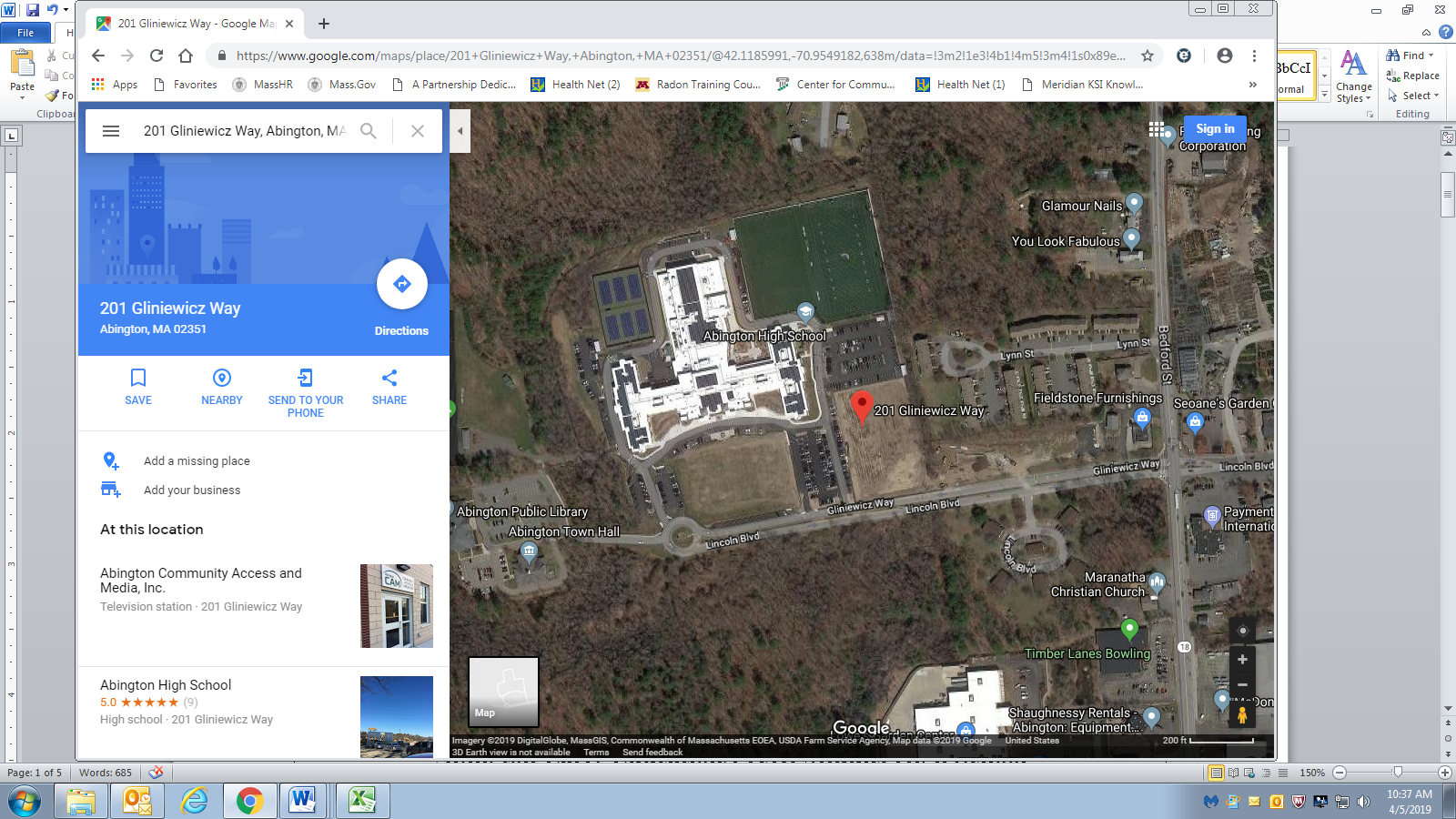 Abington Early Education/Pre-K, Middle, High School201 Gliniewicz WayAbington, MAPrepared by:Massachusetts Department of Public HealthBureau of Environmental HealthIndoor Air Quality ProgramRadon Assessment UnitMay, 2019Dates of Assessment:3/18/2019 through 3/20/2019Building Name:Abington Early Education/PreK, Middle, High SchoolAddress:201 Gliniewicz Way, Abington, MAAssessment Requested by:Abington Public School Dept.Massachusetts Department of Public Health Bureau of Environmental Health (MDPH/BEH) Staff Conducting Assessment:Lisa A. Hébert, Senior Technical Radon Specialist, Indoor Air Quality (IAQ) Program, Radon UnitLog NumberDevice NumberResultTest Exposure Duration:	Area Tested	pCi/LResultTest Exposure Duration:	Area Tested	pCi/LResultTest Exposure Duration:	Area Tested	pCi/LResultTest Exposure Duration:	Area Tested	pCi/LResultTest Exposure Duration:	Area Tested	pCi/LResultTest Exposure Duration:	Area Tested	pCi/L2455816313612003/18/20192:55 pm03/20/20193:30 pmQA-51.02455817313612103/18/20193:00 pm03/20/20193:35 pmQA-6< 0.42455818313612203/18/20193:05 pm03/20/20193:50 pmRoom HS Girls 1012D0.42455819313612303/18/20193:05 pm03/20/20193:50 pmGirls Locker Room0.52455820313612403/18/20193:10 pm03/20/20193:55 pmRoom Girls Locker Office0.42455821313612503/18/20193:15 pm03/20/20193:40 pmRoom Custodial2.32455822313612703/18/20193:20 pm03/20/20193:45 pmRoom HS 1011D1.72455823313612803/18/20193:20 pm03/20/20193:44 pmRoom HS Locker 1011A0.52455824313613103/18/20193:35 pm03/20/20194:00 pmRoom 1003 Music0.62455825313613203/18/20193:35 pm03/20/20194:00 pmRoom 1003C0.62455826313613303/18/20193:40 pm03/20/20194:05 pmRoom 1003B0.8Log NumberDevice NumberResultTest Exposure Duration:	Area Tested	pCi/LResultTest Exposure Duration:	Area Tested	pCi/LResultTest Exposure Duration:	Area Tested	pCi/LResultTest Exposure Duration:	Area Tested	pCi/LResultTest Exposure Duration:	Area Tested	pCi/LResultTest Exposure Duration:	Area Tested	pCi/L2455827313613403/18/20193:40 pm03/20/20194:05 pmRoom 1003A0.62455828313613503/18/20193:40 pm03/20/20194:05 pmRoom 10040.92455829313613603/18/20193:45 pm03/20/20194:10 pmRoom IDF1-A0.72455830313613703/18/20193:45 pm03/20/20194:10 pmRoom M1-A5.72455831313613803/18/20193:45 pm03/20/20194:10 pmRoom E1-A0.72455832313613903/18/20193:20 pm03/20/20193:45 pmQA-71.62455833313614003/18/20193:35 pm03/20/20194:00 pmQA-80.62455834313614103/18/20193:40 pm03/20/20194:10 pmQA-9< 0.42455835313614203/18/20193:50 pm03/20/20194:15 pm1017B0.62455836313614303/18/20193:55 pm03/20/20194:15 pmRoom 10180.72455837313614403/18/20194:00 pm03/20/20194:20 pmRoom Green Wave Café1.0Log NumberDevice NumberResultTest Exposure Duration:	Area Tested	pCi/LResultTest Exposure Duration:	Area Tested	pCi/LResultTest Exposure Duration:	Area Tested	pCi/LResultTest Exposure Duration:	Area Tested	pCi/LResultTest Exposure Duration:	Area Tested	pCi/LResultTest Exposure Duration:	Area Tested	pCi/L2455893313620303/18/20195:35 pm03/20/20195:50 pmRoom 1103G0.62455894313620403/18/20195:40 pm03/20/20195:50 pmRoom 1103F0.72455895313620503/18/20195:40 pm03/20/20195:50 pmRoom 1103H0.72455896313620603/18/20195:40 pm03/20/20195:50 pmRoom 1100G0.72455897313620703/18/20195:40 pm03/20/20195:55 pmRoom 1100E0.72455898313620803/18/20195:45 pm03/20/20195:55 pmRoom 1100D0.52455899313620903/18/20195:45 pm03/20/20195:55 pmRoom 1100C0.92455900313621003/18/20195:45 pm03/20/20195:55 pmRoom 1100B0.52455901313621103/18/20195:45 pm03/20/20195:55 pmRoom 1100F0.92455902313621203/18/20195:50 pm03/20/20196:00 pmRoom 1100A0.72455903313621303/18/20195:50 pm03/20/20196:00 pmRoom 11010.5Log NumberDevice NumberResultTest Exposure Duration:	Area Tested	pCi/LResultTest Exposure Duration:	Area Tested	pCi/LResultTest Exposure Duration:	Area Tested	pCi/LResultTest Exposure Duration:	Area Tested	pCi/LResultTest Exposure Duration:	Area Tested	pCi/LResultTest Exposure Duration:	Area Tested	pCi/L2455915313622603/18/20196:10 pm03/20/20196:40 pmRoom HS Main Office0.62455916313622703/18/20196:10 pm03/20/20196:40 pmRoom 1200B0.82455917313622803/18/20196:10 pm03/20/20196:40 pmRoom 1200E0.92455918313622903/18/20196:15 pm03/20/20196:40 pmRoom 1200C0.52455919313623003/18/20196:15 pm03/20/20196:40 pmRoom 1200D0.42455920313623103/18/20196:15 pm03/20/20196:40 pmRoom 1203G0.52455921313623203/18/20196:15 pm03/20/20196:45 pmRoom 1203F0.42455922313623303/18/20196:15 pm03/20/20196:45 pmRoom 1200F0.62455923313623403/18/20196:20 pm03/20/20196:45 pmRoom 1200G0.92455924313623503/18/20196:20 pm03/20/20196:45 pmRoom 1203E0.62455925313623603/18/20196:20 pm03/20/20196:45 pmRoom 1203D0.6Log NumberDevice NumberResultTest Exposure Duration:	Area Tested	pCi/LResultTest Exposure Duration:	Area Tested	pCi/LResultTest Exposure Duration:	Area Tested	pCi/LResultTest Exposure Duration:	Area Tested	pCi/LResultTest Exposure Duration:	Area Tested	pCi/LResultTest Exposure Duration:	Area Tested	pCi/L2455926313623703/18/20196:20 pm03/20/20196:45 pmRoom 1203C0.62455927313623803/18/20196:25 pm03/20/20196:45 pmRoom 1203B0.72455928313623903/18/20196:10 pm03/20/20196:35 pmQA-220.52455929313624003/18/20196:10 pm03/20/20196:40 pmQA-230.62455930313624103/18/20196:25 pm03/20/20196:45 pmQA-24< 0.42455931313624203/18/20196:25 pm03/20/20196:50 pmRoom 12030.72455932313624303/18/20196:30 pm03/20/20196:50 pmRoom Student Dining 1204A< 0.42455933313624403/18/20196:30 pm03/20/20196:50 pmRoom Student Dining 2 1204A0.42455934313624503/18/20196:35 pm03/20/20196:55 pmRoom 12050.82455935313624603/18/20196:35 pm03/20/20196:55 pmRoom 1205A1.02455936313624703/18/20196:40 pm03/20/20196:55 pmRoom 12070.7Log NumberDevice NumberResultTest Exposure Duration:	Area Tested	pCi/LResultTest Exposure Duration:	Area Tested	pCi/LResultTest Exposure Duration:	Area Tested	pCi/LResultTest Exposure Duration:	Area Tested	pCi/LResultTest Exposure Duration:	Area Tested	pCi/LResultTest Exposure Duration:	Area Tested	pCi/L2455937313624803/18/20196:40 pm03/20/20196:55 pmRoom IDF HS0.62455938313624903/18/20196:40 pm03/20/20196:55 pmRoom Custodial1.02455939313625003/18/20196:40 pm03/20/20197:00 pmRoom E-51.42455940313625103/18/20196:45 pm03/20/20197:00 pmRoom 12140.42455941313625203/18/20196:45 pm03/20/20197:00 pmRoom 1216< 0.42455942313625403/18/20196:50 pm03/20/20197:00 pmRoom 12180.62455943313625503/18/20196:50 pm03/20/20197:05 pmRoom 12171.62455944313625603/18/20196:50 pm03/20/20197:05 pmRoom 12150.52455945313625703/18/20196:55 pm03/20/20197:05 pmRoom 12130.42455946313625803/18/20196:55 pm03/20/20197:10 pmRoom 12120.72455947313625903/18/20197:00 pm03/20/20197:10 pmRoom 1212A0.7Log NumberDevice NumberResultTest Exposure Duration:	Area Tested	pCi/LResultTest Exposure Duration:	Area Tested	pCi/LResultTest Exposure Duration:	Area Tested	pCi/LResultTest Exposure Duration:	Area Tested	pCi/LResultTest Exposure Duration:	Area Tested	pCi/LResultTest Exposure Duration:	Area Tested	pCi/L2455948313626003/18/20196:25 pm03/20/20196:50 pmQA-250.52455949313626103/18/20196:35 pm03/20/20196:55 pmQA-260.62455950313626203/18/20197:00 pm03/20/20197:10 pmQA-27< 0.42455951313626303/18/20197:05 pm03/20/20197:10 pmRoom 1212B0.72455952313626403/18/20197:05 pm03/20/20197:15 pmRoom 1212C1.02455953313626503/18/20197:05 pm03/20/20197:15 pmRoom 12100.42455954313626603/18/20197:10 pm03/20/20197:15 pmRoom 1221A0.72455955313626703/18/20197:15 pm03/20/20197:20 pmRoom 12210.72455956313626803/18/20197:15 pm03/20/20197:20 pmRoom 12230.52455957313626903/18/20197:20 pm03/20/20197:35 pmRoom 12250.52455958313627003/18/20197:20 pm03/20/20197:35 pmRoom 1227B0.4Log NumberDevice NumberResultTest Exposure Duration:	Area Tested	pCi/LResultTest Exposure Duration:	Area Tested	pCi/LResultTest Exposure Duration:	Area Tested	pCi/LResultTest Exposure Duration:	Area Tested	pCi/LResultTest Exposure Duration:	Area Tested	pCi/LResultTest Exposure Duration:	Area Tested	pCi/L2455959313627103/18/20197:20 pm03/20/20197:35 pmRoom 1227D< 0.42455960313627203/18/20197:20 pm03/20/20197:40 pmRoom 1227C< 0.42455961313627303/18/20197:25 pm03/20/20197:40 pmRoom 1227A0.62455962313627403/18/20197:25 pm03/20/20197:40 pmRoom 12260.42455963313627503/18/20197:25 pm03/20/20197:40 pmRoom 12240.52455964313627603/18/20197:30 pm03/20/20197:40 pmRoom 12220.62455965313627703/18/20197:30 pm03/20/20197:40 pmRoom 12200.52455966313627803/18/20197:35 pm03/20/20197:45 pmRoom 12091.62455967313627903/18/20197:35 pm03/20/20197:45 pmRoom 12081.02455968313628003/18/20197:05 pm03/20/20197:10 pmQA-280.72455969313628103/18/20197:05 pm03/20/20197:15 pmQA-291.0